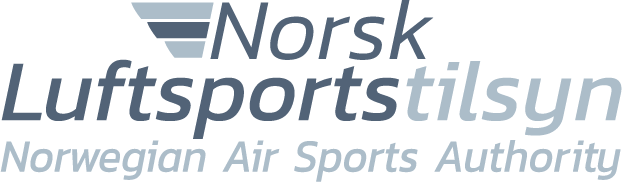 Søknad om konvertering til Light Aircraft Pilot Licence SeilflyLAPL(S) eller Sailplane Pilot Licence (SPL)Til internt bruk for NLTTil internt bruk for NLTSøknad mottatt datoBehandlingsdatoSaksbehandler sign.OPPLYSNINGER OM SØKER:OPPLYSNINGER OM SØKER:OPPLYSNINGER OM SØKER:OPPLYSNINGER OM SØKER:OPPLYSNINGER OM SØKER:OPPLYSNINGER OM SØKER:Medlem av Flyklubb  Medlem av Flyklubb  Medlem av Flyklubb  Medlem av Flyklubb  NLF medlemsnummer NLF medlemsnummer EtternavnFornavn og eventuelt mellomnavnFornavn og eventuelt mellomnavnFornavn og eventuelt mellomnavnFødselsdato og -sted Fødselsdato og -sted AddresseAddresseAddresseAddressePostnummer og -stedPostnummer og -stedNasjonalitetNasjonalitetE-postE-postE-postTelefonSøker om konvertering til:Søker om konvertering til:Søker om konvertering til:LAPL(S)                           LAPL(S)                           SPL                              LEGEATTEST (Kopi av LAPL legeattest, Klasse 2 legeattest eller Klasse 1 legeattest skal være vedlagt)LEGEATTEST (Kopi av LAPL legeattest, Klasse 2 legeattest eller Klasse 1 legeattest skal være vedlagt)LEGEATTEST (Kopi av LAPL legeattest, Klasse 2 legeattest eller Klasse 1 legeattest skal være vedlagt)LEGEATTEST (Kopi av LAPL legeattest, Klasse 2 legeattest eller Klasse 1 legeattest skal være vedlagt)LEGEATTEST (Kopi av LAPL legeattest, Klasse 2 legeattest eller Klasse 1 legeattest skal være vedlagt)Type av legeattest LAPL              Klasse 2          Klasse 1           Gyldig til: SØKERENS KVALIFIKASJONERSØKERENS KVALIFIKASJONERSØKERENS KVALIFIKASJONERDato for utstedelse av nasjonalt seilflybevisSeilflybevis no.Gyldig tilTotal flytid på seilfly/motorseilflyTotal flytid på TMGSamlet antall starter påSom elev med instruktørSom elev med instruktørSeilfly/motorseilflySom elev soloSom elev soloSeilfly/motorseilflySom fartøysjefSom fartøysjefTMGAngi i km lengste strekkflyging med seilfly/motorseilflyAngi i km lengste solo navigasjonstur med TMG med en full stopp landing underveisDokumentasjon for strekkflyging og/eller navigasjonsturSoloVedlegg kopi av gjeldende side fra flygetidsboken som dokumenterer den flygingen som er spesifisertMed instruktørVedlegg kopi av gjeldende side fra flygetidsboken som dokumenterer den flygingen som er spesifisertSØKEREN HAR BESTÅTT PRØVE I FAGENE (dokumentasjon skal være vedlagt):SØKEREN HAR BESTÅTT PRØVE I FAGENE (dokumentasjon skal være vedlagt):SØKEREN HAR BESTÅTT PRØVE I FAGENE (dokumentasjon skal være vedlagt):Menneskelige Ytelser og Begrensninger                                           
Innføringskurs i internasjonale Lover                                        
og BestemmelserRadiotelefoni                                                         Ja Ja  Ja Nei  Nei   Nei  SØKEREN INNEHAR FØLGENDE GYLDIGE RETTIGHETER:SØKEREN INNEHAR FØLGENDE GYLDIGE RETTIGHETER:Flyslep                            Ja                    Nei  Selvstart                           Ja                       Nei                                                                       Winch                             Ja                    Nei  Aerobatic                          Ja                      Nei                                                                     Skyflyging                       Ja                    Nei  Slepeflyging med TMG        Ja                 Nei                                                         Radiotelefoni                 Ja                    Nei  Hvis Nei på Radiotelefoni, må prøve avleggesTILLEGGSOPPLYSNINGER:VERIFISERE SAMHØRIGHET MED ARA.GEN.315 OG AMC1 ARA.GEN.315(a)VERIFISERE SAMHØRIGHET MED ARA.GEN.315 OG AMC1 ARA.GEN.315(a)Jeg har ikke søkt om, eller er innehaver av, et LAPL(S) eller SPL sertifikat som skal utstedes eller er utstedt i et annet EASA medlemsland.Jeg har aldri vært innehaver av et nasjonalt seilflybevis, LAPL(S) eller SPL utstedt i et annet EASA medlemsland, som er blitt gjenstand for inndragelse eller suspensjon.Jeg erklærer herved at informasjonen gitt over og i vedlagte dokumentasjon, er korrekt og sannferdig. Jeg er klar over at forfalsket eller ukorrekt informasjon kan diskvalifisere meg fra senere søknader om sertifikater, beviser, rettigheter eller privilegier.Jeg har ikke søkt om, eller er innehaver av, et LAPL(S) eller SPL sertifikat som skal utstedes eller er utstedt i et annet EASA medlemsland.Jeg har aldri vært innehaver av et nasjonalt seilflybevis, LAPL(S) eller SPL utstedt i et annet EASA medlemsland, som er blitt gjenstand for inndragelse eller suspensjon.Jeg erklærer herved at informasjonen gitt over og i vedlagte dokumentasjon, er korrekt og sannferdig. Jeg er klar over at forfalsket eller ukorrekt informasjon kan diskvalifisere meg fra senere søknader om sertifikater, beviser, rettigheter eller privilegier.Dato:       	Sted: Søkerens signatur: …………………………………………Sendes til:post@luftsportstilsynet.noeller:Norsk LuftsportstilsynMøllergata 390179 OSLONorge